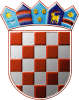 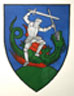         REPUBLIKA HRVATSKA                                                        MEĐIMURSKA ŽUPANIJAOPĆINA SVETI JURAJ NA BREGU                            OPĆINSKO VIJEĆEKLASA:004-01/21-01/01URBROJ: 2109/16-03-21-1Pleškovec, 07. rujna 2021. Na temelju članka 28. stavka 3. Zakona o ravnopravnosti spolova („Narodne novine“, broj 82/08. i 69/17.) i članka 28. Statuta Općine Sveti Juraj na Bregu („Službeni glasnik Međimurske Županije“, broj 08/21.) Općinsko vijeće Općine Sveti Juraj na Bregu na svojoj 02. sjednici održanoj dana 07. rujna 2021. godine, donosiO D L U K Uo imenovanju Povjerenstva za ravnopravnost spolova Općine Sveti Juraj na BreguČlanak 1.Općinsko vijeće Općine Sveti Juraj na Bregu osniva povjerenstvo za ravnopravnost spolova Općine Sveti Juraj na Bregu kao radno–savjetodavno tijelo Općinskog vijeća za promicanje ravnopravnosti spolova na lokalnoj razini sukladno mjerama Nacionalne politike za ravnopravnost spolova.Članak 2.U okviru svog djelokruga Povjerenstvo za ravnopravnost spolova Općine Sveti Juraj na Bregu (u nastavku teksta: Povjerenstvo) poduzima aktivnosti vezane uz unapređivanje društvenog položaja žena, te provodi kampanje sa ciljem povećanja zastupljenosti žena na mjestima gdje se odlučuje o pitanjima njihovog položaja: predstavnička i izvršna vlast, nadzorni odbori, i sl.Posebni osvrt posvećuje na preventivnu zaštitu zdravlja žena.Povjerenstvo također prati podatke koji se odnose na nasilje u obitelji i s njom u svezi povezuje se s odgovarajućim ustanovama.Izrađuje Program rada i izvješće o svom radu i dostavlja ih na razmatranje Općinskom vijeću Općine Sveti Juraj na Bregu.Povjerenstvo obavlja i druge poslove u cilju promicanja ravnopravnosti spolova sukladno zakonskim propisima.Članak 3.Povjerenstvo ima predsjednika/cu i dva člana. Predsjednika/cu i članove imenuje Općinsko vijeće Općine Sveti Juraj na Bregu.Mandat Predsjedniku/ci i članovima traje četiri godine.Članak 4.U Povjerenstvo za ravnopravnost spolova Općine Sveti Juraj na Bregu, imenuju se:Lidija Lepen, BrezjeMaja Bistrović, mag.ing.geoing., LopatinecZlatko Korunić, ZasadbregČlanak 5.Povjerenstvo za ravnopravnost spolova Općine Sveti Juraj na Bregu donosi Programe rada Povjerenstva kojim utvrđuje mjere i aktivnosti usmjerene na suzbijanje rodne diskriminacije i provedbi politike jednakih mogućnosti za oba spola, te isti realizira u suradnji s Povjerenstvom za ravnopravnost spolova Međimurske županije i  Povjerenstvima drugih jedinica lokalne samouprave.Članak 6.Sredstva za provedbu aktivnosti Povjerenstva osiguravaju se u Proračunu Općina Sveti Juraj na Bregu, a za osiguranje uvjeta za rad koji se odnose na obavljanje stručnih i administrativnih poslova osigurava Jedinstveni upravni odjel Općine Sveti Juraj na Bregu.Članak 7.Stupanjem na snagu ove Odluke prestaje važiti Odluka o imenovanju Povjerenstva za ravnopravnost spolova Općine Sveti Juraj na Bregu KLASA:004-01/19-01/01; URBROJ:2109/16-03-19-2 od 28. ožujka 2019. godine.Članak 8.Ova Odluka stupa na snagu osmog dana od dana objave u „Službenom glasniku Međimurske županije“.					                                            PREDSJEDNIK                                                                                                       Općinskog vijeća								         Anđelko Kovačić